NOM 	PRENOM			ADRESSE 				VILLE 			 CP			TEL 			 né.e le   /    /   EMAIL 				@	(Pensez à vérifier vos SPAM)Carte d’identité n°	délivrée le 	à 	TARIF 12 € TTC pour 1m (2m minimum) Nbre de linéaires 		= TARIF 		 € Je désire une place devant le n°		 de la rue						Réservation en ligne sur site STARBROCANTE.COMChercher LES LILAS - BROC’AVENIR Ou réservation par courrier STARBROCANTE, 37 bis rue grande 77760 RECLOSESPhotocopie pièce d’identité recto-verso Chèque à l’ordre de STARBROCANTE  Enveloppe timbrée à votre adresse Renseignements :  starbrocante.com. tel : 06 36 72 72 54.email : contact@starbrocante.com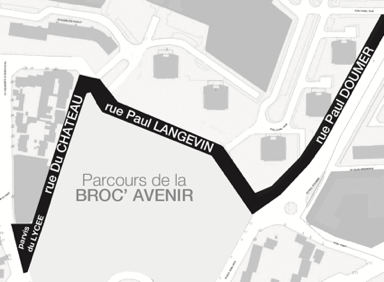 Je, soussignée 		déclare sur l’honneur Ne vendre que des objets personnels et usagers (art R321-9 code commerce)N’avoir participer à 2 autres manifestations de même nature de l’année civile (art r321-9 du code pénal)le    /    /	signature ________________________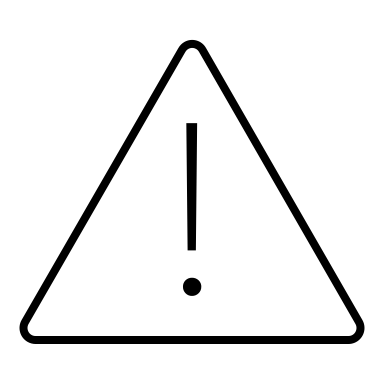 